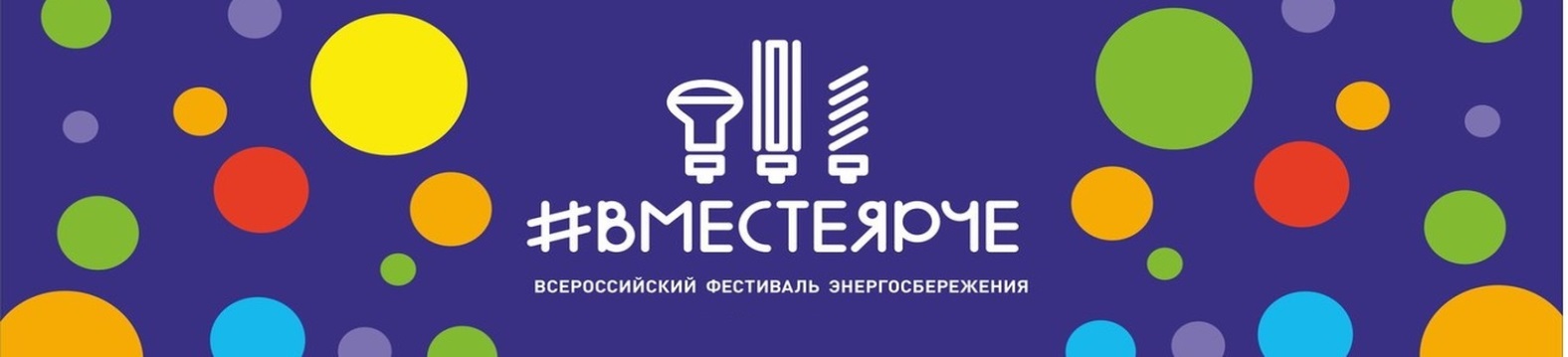   В рамках Всероссийского Фестиваля энергосбережения и экологии #ВместеЯрче                       для  воспитанников старшей и подготовительной групп                                               проведены   мероприятия.                                               Просмотр мультфильмов:     « Сказание об Энергосбережении»     « Экономьте электроэнергию»      « Агенство Энергосбережения»                                                  Викторина:     « Время беречь электроэнергию»                                                  Игра:      « Найди пару» Всего приняли участие 53 воспитанника детского сада.